                Познание. Старшая группа. 21.04Формирование элементарных  математических представлений.Добрый день, уважаемые взрослые и дети!Сегодня у нас с вами занятие по формированию элементарных математических представлений. Программное содержание   • Совершенствовать умение составлять число 5 из единиц.   • Упражнять в умении двигаться в заданном направлении.   • Закреплять умение последовательно называть дни недели, определять, какой день недели сегодня, какой был вчера, какой будет завтра.Вам понадобится:    Карточки с изображением от 3 до 5 кругов, цветные карандаши, разноцветные пуговицы  ( 6 штук ).Ход занятия.Игра на развитие на мышление.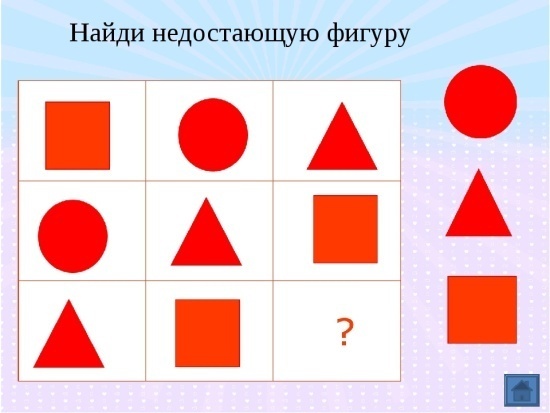   I часть. Игровое упражнение «Составь число правильно».   Взрослый  предлагает ребенку составить число  3, 4, 5  из единиц с помощью предметов: «Определи, каким числом можно обозначить количество кругов на карточке, и составьте это число с помощью карандашей разного цвета  или пуговиц. Например: на карточке 5 кругов. Ребёнок  должен взять 5 разных по цвету карандашей или пуговиц.Взрослый. - Как ты составил число 3?  По сколько разных карандашей ты  взял? Сколько всего карандашей? Сколько единиц в  числе 3,4,5?(3 единицы  и  т.д.)Ребёнок.   Я взял 1 красный,1 желтый,1 зеленый. Всего 3 карандаша. Число 3 состоит из 3 единиц. Так же раскладываются другие числа 4,5.Можно раскладывать число  используя пуговицы или другие предметы. Игровое упражнение повторяется 3–4 раза со сменой карточек.   После выполнения задания взрослый задает детям вопросы: Сколько всего карандашей ты  взяли разного цвета? Сколько, каких предметов ты взял? Как ты составил число 3,4, 5?»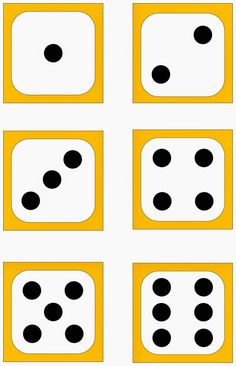    II часть. Игровое упражнение «Найдем сюрприз  по плану».   Взрослый  вместе с ребёнком  рассматривает план и ориентиры движения и предлагает пройти по определенному пути, например: вперед до дивана, повернуть направо и дойти до  шкафа а, повернуть налево и дойти до стола. Точкой отсчета движений является стол на котором лежит   сюрприз для ребёнка.  В следующий раз точка отсчета, направление движения и ориентиры меняются. После каждого задания дети рассказывают о направлении своего движения III часть. Игровое упражнение «Назови дни недели».   Взрослый вместе с ребёнком рассматривает календарь и уточняет название каждого дня недели.   1 круг, первый день недели - понедельник, 2 круга, второй день недели - вторник и т.д.  Затем взрослый  дает ребёнку задания:   – покажи на календаре, какой сегодня день недели и назови его;   – покажи и назови, какой день недели был вчера;   – покажи и назови какой день недели будет завтра    -сколько всего дней в неделе?    - как называется первый день недели? ( и т.д.)  .Календарь « Дни недели»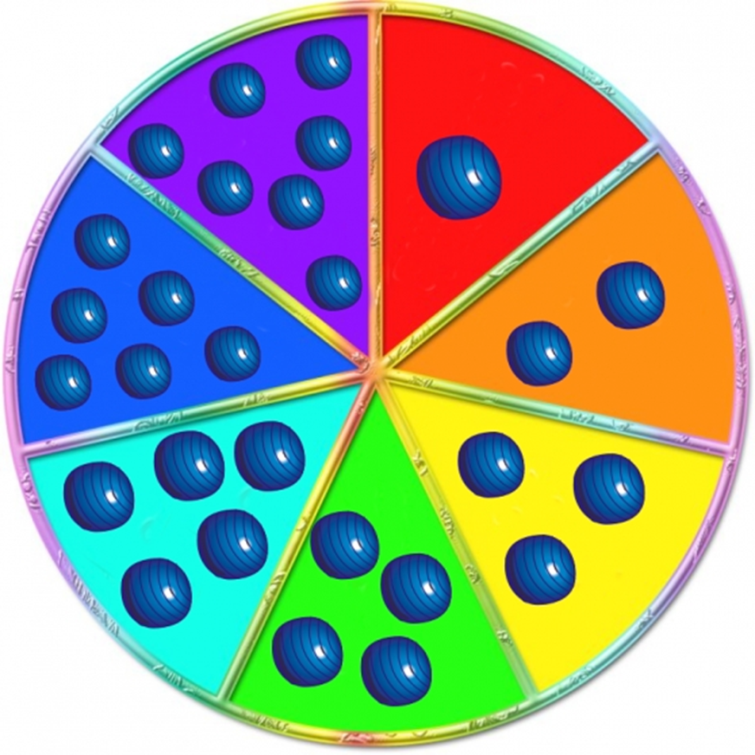    IV часть. Игровое упражнение «Найди выход из лабиринта».   У ребенка карточка с изображением лабиринта. Взрослый  предлагает рассмотреть лабиринт, найти выходы из них. После выполнения каждого задания ребёнок рассказывает о своих действиях.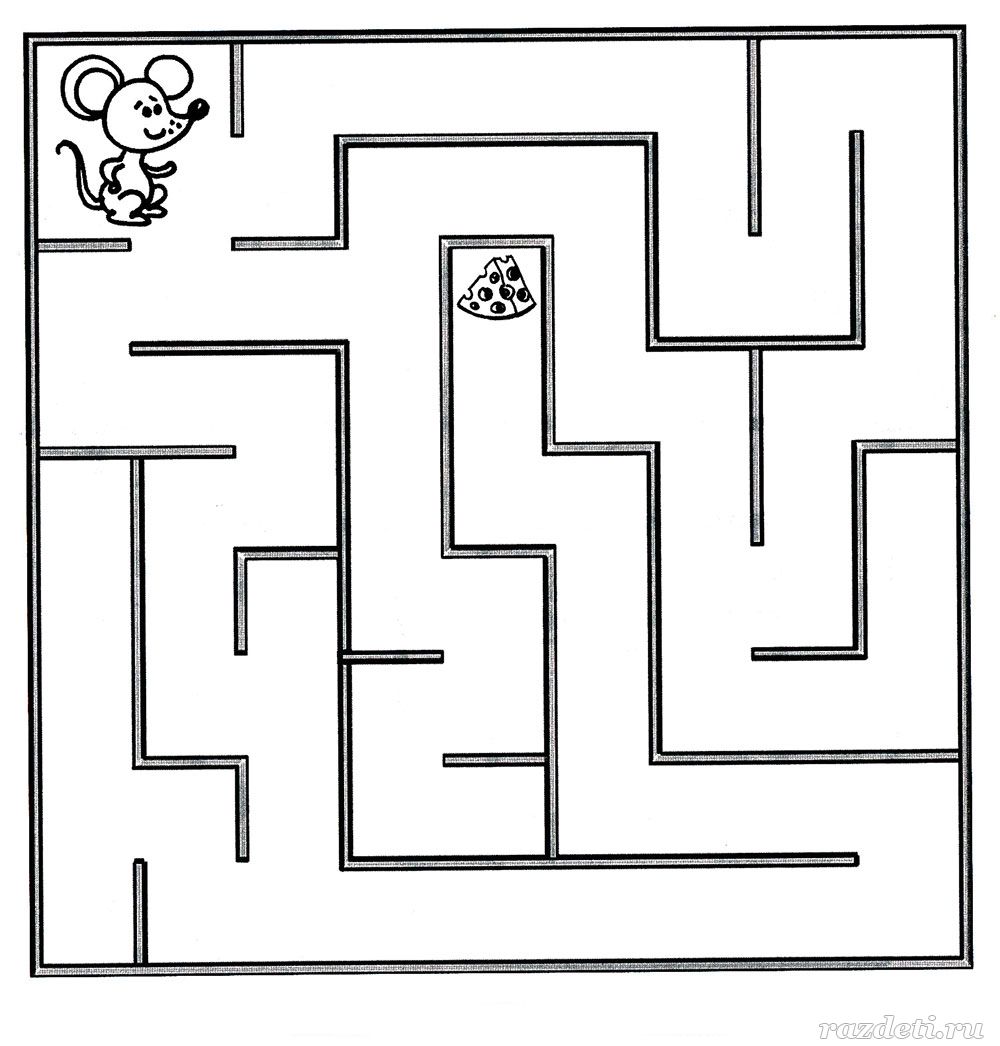 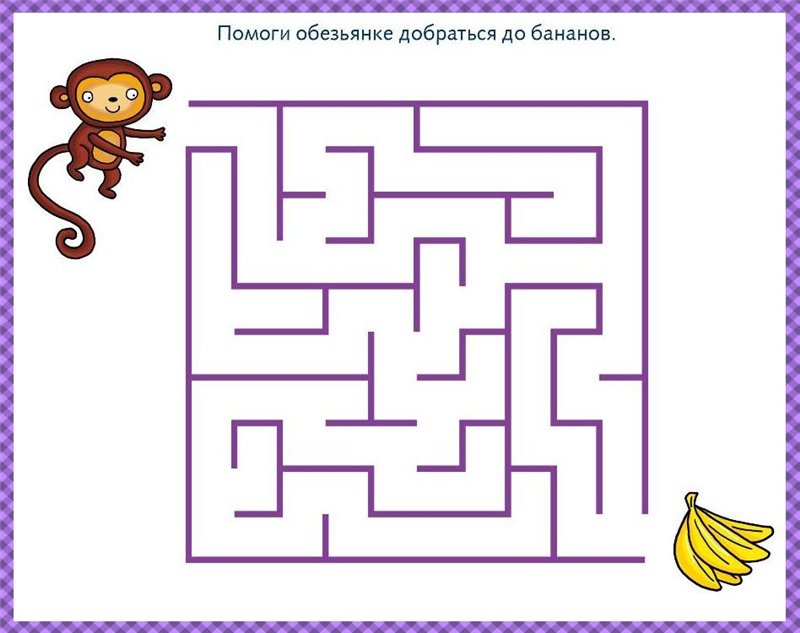 Взрослый:  - Тебе понравилось наше занятие? Что  ты делал, что больше  понравилось?Молодец! Мне с тобой было очень интересно.